Frome and District Pistol Club LtdEntry Details :Name ……………….………………………………..….………………………………   Tel No (……..…)……………….Address ………………………..…….………….………………………………………  GRID Number ................………………………………………………..…….….….…………………...……………...   Postcode ………………………e-mail (Print)…………………….……….……………………………………..………   Map Req’d ?   (Yes / No)Squad with ? ……………….…….……………………………………………………  Sharing Guns ? ……………...     Send cheques, payable to FDPC Ltd and if no e-mail, send a 9”x4” stamped SAE, with your entry. Post entries to : A J Dagger (FDPC-WW), , Melksham, Wiltshire, SN12 7HL.    Enquiries to 07721 427765, or E-mail : info@fdpc.org.ukNotes Anglo is an indoor range complex with 25m (x 9) and 50M (x 8) lanes – warm and dry !!There are new toilets (inc disabled), and a vending machine for snacks and drinks on site. There is also a large Tesco’s about 300m away.Parking on site on Sat may be limited; a public car park is < 100m away.PLEASE enter your Class on the entry form, for each relevant match.(or quote U).I confirm and accept that :I must abide by all the rules and regulations of the competition, and of  FDPC Ltd.I must obey all commands of the RO’s, and accept the Match Director’s decision as final.I must at no time contravene any conditions of my FAC.I understand the risks of the sport, and enter at my own risk, with no liability upon FDPC Ltd.I must wear Eye and Ear protection at all times, as a condition of entry.The results, pictures and other match info may appear on the FDPC Ltd website, or any other media.I declare that I am not prohibited from possessing a firearm or ammunition by virtue of Section 21 of the 1968 Firearms act. Signed ……………………………………………………………     Date …………………………………..Thank you for supporting FDPC’s WW1500 Event !!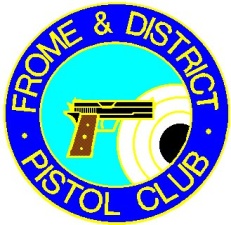 www.fdpc.org.ukPresents a ‘Classified 1500’ Event The 2019 “Western Winner” At  Anglo Ranges – Shepton Mallet. BA4 5BY. Sat 11th / Sun 12th May 2019.   09:00 until 17:00 each day.Classified 1500 matches, plus Shorts -  MT, T&P1 and 1020,  in GRSB, GRCF (inc. Std / Open / Classic),  LBR and LBP.Classified 1500 matches, plus Shorts -  MT, T&P1 and 1020,  in GRSB, GRCF (inc. Std / Open / Classic),  LBR and LBP.WW-1500WW-1500Cost per MatchCost per MatchTick your preferred sessionTick your preferred sessionTick your preferred sessionTick your preferred sessionTick your preferred sessionTick your preferred sessionEnter yourClassEnter yourClassEnter your Fee (£)CompetitionCompetitionCost per MatchCost per MatchSatamSatamSatpmSunamSunamSunpmEnter yourClassEnter yourClassEnter your Fee (£)T&P1 GRSBT&P1 GRSB£6£6T&P1 GRCF StdT&P1 GRCF Std£6£6T&P1 GRCF ClassicT&P1 GRCF Classic£6£6T&P1 GRCF OpenT&P1 GRCF Open£6£6T&P1 LB RevolverT&P1 LB Revolver£6£6T&P1 LB PistolT&P1 LB Pistol£6£6MT GRSBMT GRSB£5£5MT GRCF StdMT GRCF Std£5£5MT GRCF ClassicMT GRCF Classic£5£5MT GRCF OpenMT GRCF Open£5£5MT LB RevolverMT LB Revolver£5£5MT LB PistolMT LB Pistol£5£51020 GRSB1020 GRSB£8£81020 GRCF Std1020 GRCF Std£8£81020 GRCF Classic1020 GRCF Classic£8£81020 GRCF Open1020 GRCF Open£8£81020 LB Revolver1020 LB Revolver£8£81020 LB Pistol1020 LB Pistol£8£81500 GRSB1500 GRSB£12£121500 GRCF Std1500 GRCF Std£12£121500 GRCF Classic1500 GRCF Classic£12£121500 GRCF Open1500 GRCF Open£12£121500 LB Revolver1500 LB Revolver£12£121500 LB Pistol1500 LB Pistol£12£12Enter your NRA Membership Noand/ orand/ orEnter your FDPC Membership NoEnter your FDPC Membership NoEnter your FDPC Membership NoSubTotal£If you are NOT an individual member of the NRA or FDPC…….…….. please add Range Fee (£3.00)If you are NOT an individual member of the NRA or FDPC…….…….. please add Range Fee (£3.00)If you are NOT an individual member of the NRA or FDPC…….…….. please add Range Fee (£3.00)If you are NOT an individual member of the NRA or FDPC…….…….. please add Range Fee (£3.00)If you are NOT an individual member of the NRA or FDPC…….…….. please add Range Fee (£3.00)If you are NOT an individual member of the NRA or FDPC…….…….. please add Range Fee (£3.00)If you are NOT an individual member of the NRA or FDPC…….…….. please add Range Fee (£3.00)If you are NOT an individual member of the NRA or FDPC…….…….. please add Range Fee (£3.00)If you are NOT an individual member of the NRA or FDPC…….…….. please add Range Fee (£3.00)If you are NOT an individual member of the NRA or FDPC…….…….. please add Range Fee (£3.00)If you are NOT an individual member of the NRA or FDPC…….…….. please add Range Fee (£3.00)If you are NOT an individual member of the NRA or FDPC…….…….. please add Range Fee (£3.00)£Cheques Payable to FDPC Ltd please.                                                  Total Junior Discount - under 18’s are half price for all matches              Entry Fee  Cheques Payable to FDPC Ltd please.                                                  Total Junior Discount - under 18’s are half price for all matches              Entry Fee  Cheques Payable to FDPC Ltd please.                                                  Total Junior Discount - under 18’s are half price for all matches              Entry Fee  Cheques Payable to FDPC Ltd please.                                                  Total Junior Discount - under 18’s are half price for all matches              Entry Fee  Cheques Payable to FDPC Ltd please.                                                  Total Junior Discount - under 18’s are half price for all matches              Entry Fee  Cheques Payable to FDPC Ltd please.                                                  Total Junior Discount - under 18’s are half price for all matches              Entry Fee  Cheques Payable to FDPC Ltd please.                                                  Total Junior Discount - under 18’s are half price for all matches              Entry Fee  Cheques Payable to FDPC Ltd please.                                                  Total Junior Discount - under 18’s are half price for all matches              Entry Fee  Cheques Payable to FDPC Ltd please.                                                  Total Junior Discount - under 18’s are half price for all matches              Entry Fee  Cheques Payable to FDPC Ltd please.                                                  Total Junior Discount - under 18’s are half price for all matches              Entry Fee  Cheques Payable to FDPC Ltd please.                                                  Total Junior Discount - under 18’s are half price for all matches              Entry Fee  Cheques Payable to FDPC Ltd please.                                                  Total Junior Discount - under 18’s are half price for all matches              Entry Fee  £